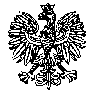 KOMENDA WOJEWÓDZKA POLICJIz siedzibą w RadomiuSEKCJA ZAMÓWIEŃ PUBLICZNYCH26-600 Radom, ul. 11 Listopada 37/59    Radom, dnia 30.05.2022r.ZP – 918/22RTJ – 43/22     Egz. pojedynczy WYKONAWCYWYJASNIENIA I ZMIANA TREŚCI SWZŚwiadczenie usługi telefonii komórkowej wraz z dostawą kart SIM – 2100 szt. w tym 20 kart SIM ze stałym adresem IP na numerach abonenckich dla potrzeb jednostek Policji garnizonu mazowieckiegoNr wew. postępowania 25/22,  (616228)Ogłoszenie nr 2022/BZP 00170583 z dnia 2022-05-20Zamawiający - Komenda Wojewódzka Policji zs. w Radomiu na podstawie art. 284 ust. 2 oraz art. 286 ustawy z dnia 11 września 2019 r. - Prawo zamówień publicznych (Dz. U. z 2021r., poz. 1129, 1598, 2054, 2269)  przedstawia wyjaśnienia treści SWZ i dokonuje zmiany SWZ jak poniżej:Pytanie nr 1Na jakich obszarach ma być zapewniony zasięg? Wnosimy o uzupełnienie dokumentacji przetargowej.Odpowiedz na pytanie nr 1Zamawiający wyjaśnia, że terenem podległym Komendzie Wojewódzkiej z siedzibą w Radomiu jest 
w szczególności teren Województwa Mazowieckiego.Natomiast informacje teleadresowe jednostek Policji garnizonu mazowieckiego są ogólnie dostępne na stronie Zamawiającego http://bip.mazowiecka.policja.gov.pl/Zasięg sieci ma obejmować minimum 91% terytorium Rzeczpospolitej Polskiej. Zapewniać dostęp do sieci 
ze szczególnym uwzględnieniem obszarów, gdzie znajdują się jednostki Policji podległe Komendzie Wojewódzkiej Policji z siedzibą w Radomiu (zgodnie z mapami zasięgu dostępnymi na stronach poszczególnych operatorów telekomunikacyjnych) na poziomie umożliwiającym realizację transmisji głosu i danych.Pytanie nr 2Czy postanowienie OPZ dotyczące zasięgu należy rozmieć w ten sposób, iż wykonawca ma obowiązek zapewnienia zasięgu także na terenie niektórych siedzib Zamawiającego? Jeśli tak to czy na terenie całego budynku? Czy także w pomieszczeniach piwniczych, szybach windowych, klatkach schodowych, pomieszczeniach bez okien?. Odpowiedz na pytanie nr 2Zamawiający w opisie przedmiotu zamówienia  (Załącznik nr 1 do SWZ ) nie zastrzegał sobie wymogu dostępności usług głosowych i transmisji danych w pomieszczeniach piwnicznych, szybach windowych, klatkach schodowych, pomieszczeniach bez okien oraz w każdym budynku. Zamawiający zdaje sobie sprawę z tego, że usługa telefonii komórkowej jest usługą mobilną i w dużym stopniu jest uzależniona od ukształtowania terenu, rodzaju zabudowy czy bezpośredniego otoczenia. Pytanie nr 3Jeśli wymaganie dotyczy także budynków, wnosimy także o uzupełnienie dokumentacji przetargowej o spis budynków, informacje techniczne na temat budynku w którym ma być zapewniony zasięg (specyfikacje techniczne, informacje o zarządcach, informacje o ewentualnej ochronie konserwatorskiej), wyznaczenie terminów dokonania wizji lokalnej oraz wyznaczenie odpowiedniego terminu na składanie ofert oraz na wybudowanie dodatkowej infrastruktury.Odpowiedz na pytanie nr 3W związku z powyższymi wyjaśnieniami Zamawiający nie widzi potrzeby odnośnie uzupełniania dokumentacji przetargowej o spis budynków oraz informacji technicznych budynków Policji garnizonu mazowieckiego.Komisja proponuje dokonać zmiany treści SWZ w Opisie przedmiotu zamówienia  – Załącznik nr 1 poprzez zmianę zapisów w poniższym  zakresie:jest zapis o treści :Realizacja przedmiotu zamówienia dedykowana jest do operatorów telefonii komórkowej świadczących usługi na polskim rynku telekomunikacyjnym, którzy zasięgiem sieci obejmują minimum 91% terytorium Rzeczpospolitej Polskiej.Wykonawca zapewni dostęp do sieci ze szczególnym uwzględnieniem obszarów, gdzie znajdują się jednostki Policji podległe Komendzie Wojewódzkiej Policji z siedzibą w Radomiu. Zaoferowany sygnał musi być na poziomie umożliwiającym realizację transmisji głosu i danych w każdych warunkach.wprowadź się zapis o treści :Realizacja przedmiotu zamówienia dedykowana jest do operatorów telefonii komórkowej świadczących usługi na polskim rynku telekomunikacyjnym, którzy zasięgiem sieci obejmują minimum 91% terytorium Rzeczpospolitej Polskiej. Wykonawca zapewni dostęp do sieci ze szczególnym uwzględnieniem obszarów, gdzie znajdują się jednostki Policji podległe Komendzie Wojewódzkiej Policji z siedzibą w Radomiu (zgodnie z mapami zasięgu dostępnymi na stronach poszczególnych operatorów telekomunikacyjnych) na poziomie umożliwiającym realizację transmisji głosu i danych.W związku z dokonanymi zmianami w treści SWZ Zamawijący dokonuje zmiany Załącznik nr 1 do SWZ Wobec powyższych zmian  Zamawijący dokonuje zmiany terminu składania ofert na dzień 03.06.2022r. godzina 12:00 w związku z czym ulegają zmianie zapisy treści SWZ: pkt X. Termin związania ofertą otrzymuje brzmienie: 1. Wykonawca jest związany ofertą od dnia upływu terminu składania ofert, przy czym pierwszym dniem terminu związania ofertą jest dzień, w którym upływa termin składania ofert do dnia 02.07.2022r.pkt XIV. Sposób oraz termin składania ofert ppkt 8 otrzymuje brzmienie: Ofertę wraz z wymaganymi załącznikami należy złożyć w terminie do dnia 03.06.2022r. do godziny 12:00. pkt XV. Termin otwarcia ofert otrzymuje brzmienie: Otwarcie ofert nastąpi w dniu 03.06.2022r. o godzinie 12:05 za pośrednictwem PlatformyPozostałe zapisy SWZ pozostają bez zmian.Załączniki:Załącznik nr 1 – ZMIENIONY ZAŁACZNIK NR 1 DO SWZ Z poważaniem:             Kierownik Sekcji Zamówień Publicznych    KWP zs. w Radomiu         Justyna KowalskaInformację umieszczono na stronie prowadzonego postępowania  pod adresem https://platformazakupowa.pl/pn/kwp_radom  w dniu 30.05.2022r.Wyk. egz. poj.dokument wytworzył : Małgorzata Wójcik